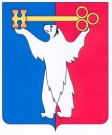 АДМИНИСТРАЦИЯ ГОРОДА НОРИЛЬСКАКРАСНОЯРСКОГО КРАЯРАСПОРЯЖЕНИЕ06.02.2020 	                г. Норильск 	                  № 542Об утверждении состава Управляющего совета по образованию муниципального образования город Норильск В соответствии с Федеральным законом от 29.12.2012 № 273-ФЗ «Об образовании в Российской Федерации», постановлением Главы города Норильска от 30.11.2007 № 3009 «О создании Управляющего совета по образованию муниципального образования город Норильск»,1. Утвердить Состав Управляющего совета по образованию муниципального образования город Норильск (прилагается).2. Разместить настоящее распоряжение на официальном сайте муниципального образования город Норильск.Глава города Норильска							         Р.В. Ахметчин							Утверждён							распоряжением Администрации							города Норильска							от 06.02.2020 № 542Состав Управляющего совета по образованию муниципального образования город НорильскКолин Андрей Геннадьевичначальник Управления общего и дошкольного образованияНепляхович Лариса Анатольевнапредставитель Норильского городского Совета депутатовРомет Инесса Владимировнапредставитель Управления имущества Администрации города НорильскаАкулинкина Елена Александровнапредставитель муниципального автономного общеобразовательного учреждения «Гимназия № 4»Акшенцева Елена Владимировнапредставитель муниципального бюджетного общеобразовательного учреждения «Средняя школа      № 42»Анваров Рустам Радиковичпредставитель муниципального бюджетного общеобразовательного учреждения «Средняя школа      № 38»Антонов Максим Васильевичпредставитель муниципального бюджетного общеобразовательного учреждения «Средняя школа      № 45»Белов Сергей Владимировичпредставитель муниципального бюджетного общеобразовательного учреждения «Средняя школа                № 14»Бердецкая Ольга Николаевнапредставитель муниципального бюджетного общеобразовательного учреждения «Гимназия № 7»Богатырёва Елена Александровнапредставитель муниципального бюджетного общеобразовательного учреждения «Лицей № 3»Болдовская Анастасия Алексеевнапредставитель муниципального бюджетного учреждения дополнительного образования «Социально-образовательный центр»Бондаревская Елена Николаевнапредставитель муниципального бюджетного общеобразовательного учреждения «Гимназия № 11 имени Бориса Ивановича Колесникова»Боярова Оксана Ивановнапредставитель муниципального бюджетного общеобразовательного учреждения «Средняя школа      № 41»Варзер Екатерина Викторовнапредставитель муниципального бюджетного общеобразовательного учреждения «Средняя школа      № 16»Высоцкая Наталья Вячеславовнапредставитель муниципального бюджетного общеобразовательного учреждения «Средняя школа      № 23»Герги Наталья Владимировнапредставитель муниципального бюджетного общеобразовательного учреждения «Средняя школа      № 1 с углубленным изучением физики и математики им. А.П. Завенягина»Девнова Анастасия Анатольевнапредставитель муниципального бюджетного общеобразовательного учреждения «Средняя школа      № 13»Должанский Олег Николаевичпредставитель муниципального бюджетного общеобразовательного учреждения «Средняя школа      № 21»Дунаева Елена Викторовнапредставитель муниципального бюджетного учреждения дополнительного образования детей «Станция юных техников»Елкин Николай Леонидовичпредставитель муниципального бюджетного общеобразовательного учреждения «Средняя школа      № 28»Загляда Лариса Ивановнапредставитель муниципального бюджетного общеобразовательного учреждения «Средняя школа      № 29»Захарова Татьяна Александровнапредставитель муниципального автономного общеобразовательного учреждения «Гимназия № 48»Кащей Мария Васильевнапредставитель муниципального бюджетного общеобразовательного учреждения «Средняя школа                № 39»Коротынская Светлана Борисовнапредставитель муниципального бюджетного общеобразовательного учреждения «Средняя школа      № 40»Кузнецова Юлия Владимировнапредставитель муниципального автономного учреждения дополнительного образования «Дворец творчества детей и молодёжи»Курлович Максим Николаевичпредставитель муниципального бюджетного общеобразовательного учреждения «Средняя школа      № 43»Латышева Людмила Сергеевнапредставитель муниципального бюджетного общеобразовательного учреждения «Средняя школа      № 27»Мазуренко Татьяна Борисовнапредставитель муниципального бюджетного общеобразовательного учреждения «Средняя школа      № 6»Марчев Евгений Владимировичпредставитель муниципального бюджетного общеобразовательного учреждения «Средняя школа      № 30»Митрахович Светлана Викторовнапредставитель муниципального бюджетного учреждения дополнительного образования «Станция детского и юношеского туризма и экскурсий»Мурашова Виктория Валерьяновнапредставитель муниципального бюджетного учреждения дополнительного образования «Центр внешкольной работы»Невзорова Светлана Владимировнапредставитель муниципального бюджетного общеобразовательного учреждения «Гимназия № 1»Пермякова Ирина Валерьевнапредставитель муниципального бюджетного общеобразовательного учреждения «Средняя школа      № 33»Садовникова Наталья Васильевнапредставитель муниципального бюджетного общеобразовательного учреждения «Средняя школа      № 20»Садрлиманов Рамиль Рашитовичпредставитель муниципального бюджетного общеобразовательного учреждения «Гимназия № 5»Санжарова Гульбарчин Хайдаралиевнапредставитель муниципального бюджетного общеобразовательного учреждения «Средняя школа      № 32»Сайко Виталий Анатольевичпредставитель муниципального бюджетного общеобразовательного учреждения «Средняя школа      № 8»Саяпова Ирина Николаевнапредставитель муниципального бюджетного общеобразовательного учреждения «Школа-интернат № 2»Смирнова Мария Михайловнапредставитель муниципального бюджетного общеобразовательного учреждения «Средняя школа      № 36»Смычкова Светлана Леонидовнапредставитель муниципального бюджетного учреждения дополнительного образования «Дом детского творчества»Сорокина Майя Николаевнапредставитель муниципального бюджетного общеобразовательного учреждения «Средняя школа      № 3»Спешилова Ольга Петровнапредставитель муниципального бюджетного общеобразовательного учреждения «Средняя школа      № 9»Трубановская Галина Николаевнапредставитель муниципального бюджетного общеобразовательного учреждения «Средняя школа      № 31»Хазиева Елена Юрьевнапредставитель муниципального бюджетного общеобразовательного учреждения «Средняя школа      № 17»Шумилова Алёна Лазаревнапредставитель муниципального бюджетного общеобразовательного учреждения «Средняя школа      № 37»